6)  Evolución de la producción a) Volumen de producción mensualb) Volumen de producción durante el periodo de puesta en marcha
c) Volúmenes de producción durante el resto del año 1         11.5 meses – 3 meses      =       8.5  meses          9.57/mes    x  8.5 meses =       81.35 T                d)   Volumen de producción en el año 1          6.71 T  +  81.35 T             =          88.06 Te) Volumen de producción en los años 2 al 10:         110 T    
7) Stock promedio de producto terminado

Ritmo de entrega 1 / Semana. 
Stock de seguridad = 0
Volumen de producción semanal promedio, en estado de régimen:Semanas/Año:  52 – 2 = 50 semanas/Año110T/año   /  50 semanas/año  =  2.2 t/semanab) Stock promedio elaborado = 1.1 toneladasc) Stock constante desde la puesta en marcha, pero renovado permanentemente.

8)Evolución de las ventas durante la vida útil del proyecto
a) Ventas año 1:
Dado que hay que dejar estacionar los quesos durante 5 meses, el primer año solo se van a poder vender a partir del mes 6 comenzando por los elaborados durante la puesta en marcha.
6.71 t + (9.57/mes x 4 meses) = 44.99  – 1.1 = 43.89 T
b) Ventas año 2 al 10: 110 T9) Consumo de materias primasb) El ciclo de elaboración demanda 
Volumen de materia prima requerido:La alimentación del proceso durante el ciclo de elaboración en estado de régimen  100.38 días)
          1357.06 T (ingreso) /340 x 100.38 =  400.65TEsta mercadería en curso y semielaborada está destinada a ser: (en régimen)


c) Consumo total de materia prima en el año 1Productos elaborados                                             Mercadería en curso y semielaboradaTotal consumo de materia prima año 1                109,77 TPara la mercadería en curso y semielaborada        400.65T
Total consumo materia prima año 1                    510.42 T
Año 2 al 10: El consumo de materia prima es exclusivamente destinada a la producción
   Cada año:       110  x 1.1978  = 131.758 T
Producción anual: 110 Toneladas
Desperdicio anual: 21.758 Toneladas

10) Stock Promedio y programa de compras
Al tratarse de un insumo no estacional, de alta producción volumétrica y perecedero, los tambos, proveen incluso diariamente.
Consumo promedio semanal:  131.758/11.5 = 11.46 T mensual    / 4 semanas = 2.87 ToneladasPor lo que se realizara un primer pedido de 3 Toneladas  manteniendo un nivel de stock de seguridad al 4.5% del consumo estimado, y luego compras semanales de 2.87 Toneladas.
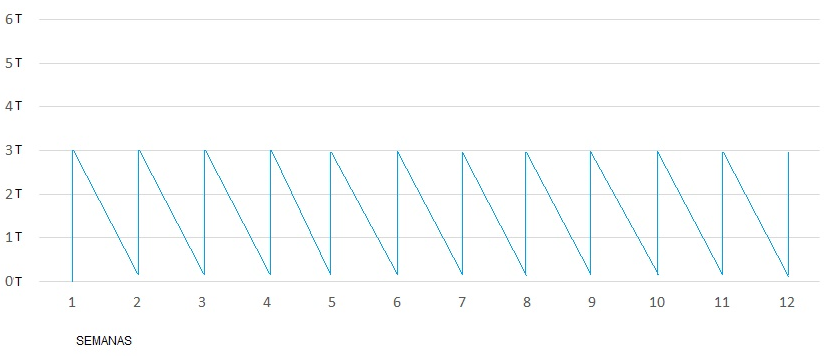 11)Meses de producción 11,5 MesesProducción Anual Propuesta110 TProducción Mensual promedio9,57 TMesRitmo de producción al inicio (%)Ritmo de Producción
Final (%)Producción 
Promedio (%)Producción Mensual Promedio (T)Producción 
Propuesta T10429,570,192416109,570,96316100589,575,56Total6,71a)Teniendo en cuenta que durante el periodo de puesta en marcha, incluyendo la producción descartable, se produce porcentualmente una cantidad mayor de desperdicio no recuperable adicional, según lo estima el tecnólogo, la incidencia de la mayor producción de desperdicios recuperables, en ese periodo, se compensa con el menor consumo de materia prima virgen a procesar.a)Teniendo en cuenta que durante el periodo de puesta en marcha, incluyendo la producción descartable, se produce porcentualmente una cantidad mayor de desperdicio no recuperable adicional, según lo estima el tecnólogo, la incidencia de la mayor producción de desperdicios recuperables, en ese periodo, se compensa con el menor consumo de materia prima virgen a procesar.a)Teniendo en cuenta que durante el periodo de puesta en marcha, incluyendo la producción descartable, se produce porcentualmente una cantidad mayor de desperdicio no recuperable adicional, según lo estima el tecnólogo, la incidencia de la mayor producción de desperdicios recuperables, en ese periodo, se compensa con el menor consumo de materia prima virgen a procesar.a)Teniendo en cuenta que durante el periodo de puesta en marcha, incluyendo la producción descartable, se produce porcentualmente una cantidad mayor de desperdicio no recuperable adicional, según lo estima el tecnólogo, la incidencia de la mayor producción de desperdicios recuperables, en ese periodo, se compensa con el menor consumo de materia prima virgen a procesar.a)Teniendo en cuenta que durante el periodo de puesta en marcha, incluyendo la producción descartable, se produce porcentualmente una cantidad mayor de desperdicio no recuperable adicional, según lo estima el tecnólogo, la incidencia de la mayor producción de desperdicios recuperables, en ese periodo, se compensa con el menor consumo de materia prima virgen a procesar.a)Teniendo en cuenta que durante el periodo de puesta en marcha, incluyendo la producción descartable, se produce porcentualmente una cantidad mayor de desperdicio no recuperable adicional, según lo estima el tecnólogo, la incidencia de la mayor producción de desperdicios recuperables, en ese periodo, se compensa con el menor consumo de materia prima virgen a procesar.PeriodoProducciónNo recuperable 19,78%Total de Materia Prima para la Prod.Puesta en marcha 6,71 T1,66 T8,37 T8,5 meses restantes81,35 T20,05 T101,4 TTotal del año88,06 T21,71 T109,77 TInspección30 minHigienización15 minTransporte2 minPasteurización20 minTransporte2 minCoagulación 30 minCorte Cuajada5 minDesuerado50 minVolcado en molde4 minPrensado10 minSalazón2 minTransporte2 minMaduración20 SemanasAlmacenamiento 10 minSub Total0,076 semanasTotal20,076 semanasCiclo de elaboración100.38 díasCiclos de elaboración
anual3.39 ciclosProducto elaborado 400.65 / 1,9188208.8TDesperdicio no 
recuperable208.8 x 0,1978 41.3 TDesperdicio recuperable 
a reciclar208.8 x 0,721 150.5 TTotal de materia 
prima en mercadería en curso y semielaborada400.65 T